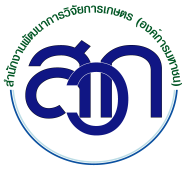 สำนักงานพัฒนาการวิจัยการเกษตร (องค์การมหาชน)คู่มือ การปลูกพืชผักอินทรีย์แบบประหยัดน้ำพัฒนาโดยมูลนิธิห้วยขาแข้ง จังหวัดอุทัยธานีความนำในปัจจุบันประชาชนตื่นตัวกันมากขึ้นในเรื่องการบริโภคอาหารที่ปลอดภัย อันเนื่องมาจากมีรายงานทางสาธารณสุขว่าความเจ็บป่วยของประชาชนนั้นมีสาเหตุหลักที่สำคัญประการหนึ่งคือ การบริโภคอาหาร     ที่ปนเปื้อนสารพิษ เมื่อเข้าสู่ร่างกายและสะสมเป็นระยะเวลานาน สารพิษที่ร่างกายไม่สามารถขับออกได้ก็จะเป็นสาเหตุของการเกิดโรคร้ายต่างๆ ก่อให้เกิดผลกระทบต่อเนื่องมากมาย เช่น มีคนไข้ล้นโรงพยาบาล ครอบครัวที่มีผู้ป่วยด้วยสาเหตุดังกล่าวก็จะต้องเสียเงินทองมากมายในการเยียวยารักษา และเมื่อเกิดการเจ็บป่วยก็ส่งผลกระทบต่อการดูแลรักษา การดำรงชีวิต การทำงาน และความเป็นอยู่ ในขณะเดียวกัน ระบบนิเวศของประเทศ ของภูมิภาคเกิดการเปลี่ยนแปลงอันเนื่องมาจากมนุษย์ใช้ทรัพยากรธรรมชาติมากเกินไป  การพัฒนาความเจริญทางธุรกิจเกษตรของประเทศชาติ ได้บุกรุกทำลายทรัพยากรธรรมชาติ ซึ่งเป็นปัจจัย หรือองค์ประกอบที่สำคัญของระบบนิเวศของท้องถิ่น ของภูมิภาค และของโลก ระบบนิเวศที่ถูกทำลาย ส่งผลให้เกิดปรากฏการณ์ เอลนีโญ (El Niño) และลานีญา (La Niña) หรือปรากฏการณ์น้ำท่วม ฝนแล้ง การขาดแคลนน้ำเพื่ออุปโภคบริโภค และน้ำเพื่อการเกษตรที่เป็นแหล่งผลิตอาหารของมนุษย์ ปรากฏการณ์เหล่านี้ทำให้เกิดการคิดอ่านพยายามหาแนวทางการแก้ไขปัญหาต่อส่วนสาระในระดับต่างๆกันน้ำเป็นปัจจัยที่สำคัญของการดำรงชีวิตทั้งพืชและสัตว์ เมื่อเกิดภาวะแห้งแล้ง ก็ส่งผลกระทบต่อการผลิตทางการเกษตร จึงมีความพยายามคิดอ่านแก้ปัญหาการทำการเกษตรโดยใช้น้ำน้อยทั้งในระดับแปลงเกษตรและในระดับครัวเรือน โดยเฉพาะการปลูกพืชผักอินทรีย์ที่ใช้น้ำน้อย เป็นโจทย์ที่สำคัญสำหรับการทำการเกษตรปลอดภัยเพื่อการบริโภคในระดับครัวเรือน และธุรกิจ ปัจจุบันมีนวัตกรรมแก้ปัญหานี้หลากหลาย มูลนิธิห้วยขาแข้งได้เสนอทำโครงการนี้ขึ้นมาโดยการสนับสนุนงบประมาณจากสำนักงานพัฒนาการวิจัยการเกษตร (องค์การมหาชน) หรือ สวก. และพบว่ามีนวัตกรรมระบบไส้ตะเกียงเป็นเทคนิควิธีการที่สามารถตอบโจทย์การปลูกพืชผักอินทรีย์แบบประหยัดน้ำได้จริง จึงจัดทำคู่มือนี้ขึ้นมาเพื่อเผยแพร่ให้สาธารณะได้ศึกษาและนำไปปรับใช้ หรือพัฒนาให้เกิดประสิทธิภาพสูงขึ้นต่อไปมูลนิธิห้วยขาแข้งจังหวัดอุทัยธานีหลักการระบบไส้ตะเกียง	ในอดีตเราเคยคุ้นเคยกับการใช้ตะเกียงน้ำมันในหลากหลายรูปแบบ แต่หลักการเหมือนกันคือ ใช้ไส้ตะเกียงเป็นสื่อให้น้ำมันซึมขึ้นไป  แล้วจุดไฟที่ส่วนบนของไส้ตะเกียงนั้นที่ชุ่มไปด้วยน้ำมันที่ซึมขึ้นมา ไฟจะเผาผลาญน้ำมันที่ไส้ตะเกียง น้ำมันก็จะค่อยๆลดลง ถ้าภาชนะที่ใส่น้ำมันเป็นแก้วใส เราก็จะเห็นการเปลี่ยนแปลงของปริมาณน้ำมันที่จะค่อยๆลดลง เราก็จะคอยเติมน้ำมันให้อยู่ในระดับที่เหมาะสมกับการใช้งาน นอกจากนี้เราสามารถเพิ่มแสงสว่างได้อีกโดยตะเกียงบางรุ่นจะมีชิ้นส่วนที่สามารถปรับเพิ่มหรือลดความยาวของไส้ตะเกียงส่วนที่ไหม้ไฟนั้นได้ เมื่อไส้ตะเกียงยาวมากขึ้น ก็จะถูกไฟไหม้มากขึ้น ก็ให้แสงสว่างมากขึ้น และแน่นอนก็จะสิ้นเปลืองน้ำมันมากขึ้นด้วย เมื่อปรับให้ไส้ตะเกียงสั้นลง ไฟก็จะหรี่ลงมา การสิ้นเปลืองน้ำมันก็น้อยลงมา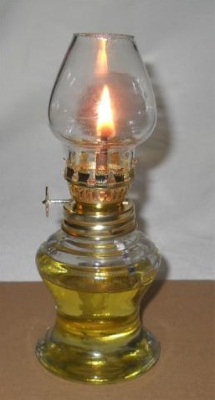 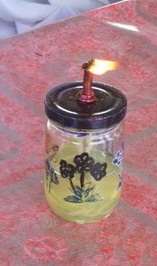 ตะเกียงน้ำมันระบบไส้ตะเกียงแบบดั้งเดิม	การที่ปริมาณน้ำมันตะเกียงลดลงเพราะถูกไฟเผาเพื่อให้เกิดแสงสว่างตามที่เราประสงค์ คือ น้ำมันถูกใช้ไปเพื่อให้เกิดแสงสว่างนั่นเอง ไส้ตะเกียงในอดีตมักใช้เส้นฝ้ายซึ่งมีคุณสมบัติซึมซับน้ำมันได้ดีด้วยหลักการการซึมน้ำมันไปตามไส้ตะเกียงนี้ ถูกพัฒนาไปใช้กับการปลูกพืชผัก ใช้โครงสร้างตามหลักการระบบไส้ตะเกียง ดังนี้สร้างภาชนะเพื่อทำหน้าที่เก็บกักน้ำซึ่งจะอยู่ส่วนล่างสร้างภาชนะส่วนบนสำหรับใส่ดินปลูกพืชผักระหว่างชั้นล่างกับชั้นบนตรงกลางของภาชนะนั้นต้องทำรูใส่ผ้าเพื่อให้ทำหน้าที่เหมือนไส้ตะเกียง คือซึมซับน้ำจากชั้นล่างขึ้นไปยังดินชั้นบนที่ปลูกพืชผักประเด็นที่มักถูกตั้งคำถามคือ ระบบไส้ตะเกียงจะซึมซับน้ำจากชั้นล่างขึ้นไปชั้นบนและกระจายไปสู่ดินเพื่อให้ระบบรากพืชผักดูดซึมไปใช้เพื่อการเจริญเติบโตได้หรือ มีคำอธิบายด้วยองค์ประกอบสามส่วนคือส่วนที่ 1 ภาชนะส่วนบนก่อนที่จะใส่ดินปลูกพืชนั้น ตรงกลางมีรูใส่เศษผ้าที่ให้ทำหน้าที่เป็นเหมือนไส้ตะเกียง แล้วเรายังใช้เศษผ้าปูพื้นทับไส้ตะเกียงให้เต็มพื้นที่ส่วนนี้ ก่อนที่จะเอาดินปลูกพืชใส่ เมื่อไส้ตะเกียงทำหน้าที่ซึมซับน้ำขึ้นมาแล้ว อณูของน้ำหรือโมเลกุลของน้ำก็จะกระจายไปทั่วพื้นภาชนะเพราะเราปูเศษผ้าไว้ทั่วพื้นนั่นเอง ด้วยหลักการแพร่ของสาร (Diffusion) ส่วนที่ 2 ดินที่เตรียมเพื่อปลูกพืชและนำไปใส่ภาชนะส่วนบนที่มีระบบไส้ตะเกียงอยู่นั้น จะใช้ดินร่วนที่ผสมอินทรีย์สารที่เหมาะสมกับการปลูกพืช ลักษณะของดินร่วน จะมีความโปร่ง อณุภาคระหว่างเม็ดดินนั้นจะมีช่องว่างที่เรียก Soil Capillary Pore อณุภาคของน้ำที่ซึมผ่านขึ้นมาตามไส้ตะเกียงและเศษผ้าที่ปูเต็มพื้นนั้นจะส่งผ่านอณูของน้ำขึ้นไปตามช่องว่างของเม็ดดินนั้นด้วย ด้วยหลักการแพร่ของสารน้ำจึงค่อยๆแพร่กระจายไปทั่วพื้นที่ของภาชนะที่ใช้ปลูกพืชนั้นส่วนที่ 3 โดยธรรมชาติของระบบรากพืชนั้นจะงอกและชอนไชไปหาแหล่งที่มีความชื้น หรือที่มีน้ำอยู่อย่างไรก็ตามการปฏิบัติจริงมีรายละเอียดที่เป็นเทคนิค สาระที่กล่าวมาข้างต้นนั้นคือหลักการ ซึ่งสามารถดัดแปลงองค์ประกอบของภาชนะปลูกพืชได้หลากหลายตามเงื่อนไขและปัจจัยของแต่ละท้องที่ ประสบการณ์การปฏิบัติ เนื่องจากการปลูกพืชตามหลักการนี้เป็นเรื่องใหม่ที่ยังไม่มีการผลิตภาชนะขึ้นมาเพื่อวัตถุประสงค์นี้โดยเฉพาะ การปฏิบัติตามหลักการนี้จึงใช้วิธีดัดแปลงภาชนะที่มีอยู่ในปัจจุบัน ซึ่งในการศึกษาวิจัยเรื่องนี้โดยมูลนิธิห้วยขาแข้งอุทัยธานี จึงทดลองใช้ วงท่อซีเมนต์ (Cement ring) นำมาดัดแปลงใช้ตามหลักการนี้ดังนี้วงท่อซีเมนต์ที่จะใช้ปลูกพืชนั้นนำมาแบ่งภาชนะเป็นสองชั้น ชั้นล่างใส่น้ำที่จะให้พืชเอาไปใช้เพื่อการเจริญเติบโต ตรงกลางวงซีเมนต์มีแผ่นปูนวงกลมทำหน้าที่แบ่งชั้น ตรงกลางมีรูเพื่อนำผ้าที่ซึมซับน้ำได้ดี มาใส่ทำไส้ตะเกียง แล้วแผ่กระจายผ้าไปทั่วแผ่นซีเมนต์วงกลม นำดินที่เตรียมปลูกพืชผักใส่ชั้นบนทับลงบนผ้าที่เชื่อมต่อส่วนที่เป็นไส้ตะเกียงให้เต็มพอดีภาชนะ ดินที่ใช้ในการเพาะปลูกนี้ ควรเป็นดินร่วนผสมปุ๋ยคอก หรือมีส่วนผสมตามที่การศึกษาวิจัยครั้งนี้แนะนำ หรือพิจารณาตามความเหมาะสมเมื่อภาชนะปลูกพืชพร้อมแล้วคือ วงท่อซีเมนต์ชั้นล่างมีน้ำใส่ ระบบไส้ตะเกียงพร้อม ชั้นบนมีดินร่วนปลูกพืชพร้อม เราก็ควรทิ้งให้ระบบการซึมซับน้ำหรือการแพร่ของสารหรือ Diffusion ทำงาน จนสังเกตได้ว่าผิวดินปลูกพืชบนสุดนั้นมีความชื้น จากประสบการณ์พบว่าจะใช้เวลาประมาณ 1-2 วัน พืชที่จะปลูกในวงท่อซีเมนต์ควรเพาะกล้าในภาชนะอื่น และนำกล้าพืชที่มีอายุประมาณ 1-2 สัปดาห์แยกมาปลูกใน Cement ring นี้ที่มีระยะห่างกันพอสมควรตามชนิดของพืชผักนั้นในสองสามวันแรกควรรดน้ำเล็กน้อยเพื่อให้มีความชื้นมากพอที่ระบบรากพืชเจริญเติบโตและเริ่มทำหน้าที่ของเขา หลังจากกล้าพืชมีระบบรากที่งอกและทำหน้าที่ดูดซับน้ำได้แล้ว ก็ไม่ต้องรดน้ำอีกเลยองค์ประกอบนวัตกรรมการปลูกพืชผักอินทรีย์แบบประหยัดน้ำในถังซีเมนต์(Cement ring)(รายละเอียดนี้เป็นการกำหนดเพื่อการศึกษาวิจัย สามารถดัดแปลงตามความเหมาะสม)ขั้นตอนการเตรียมนวัตกรรมการปลูกพืชผักอินทรีย์แบบประหยัดน้ำในถังซีเมนต์ (Cement ring)(รายละเอียดนี้เป็นการกำหนดเพื่อการศึกษาวิจัย สามารถดัดแปลงตามความเหมาะสม)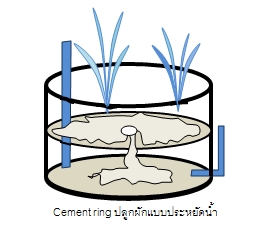 การผลิตพืชผักปลอดภัยพืชผักปลอดภัย หมายถึง ผลผลิตพืชผักที่ไม่มีสารเคมีป้องกันและกำจัดศัตรูพืชตกค้างอยู่ หรือถ้ามีตกค้างอยู่จะต้องไม่เกินระดับมาตรฐานที่กระทรวงสาธารณสุขกำหนดไว้ ในประกาศกระทรวงสาธารณสุข ฉบับที่ 163 พ.ศ. 2538 ลงวันที่ 28 เมษายน 2538 เรื่อง อาหารที่มีสารพิษตกค้างประเทศไทย ในแต่ละปีการปลูกผักในประเทศไทยนั้น มีพื้นที่ปลูกประมาณ 2.5-3 ล้านไร่ ผลผลิตรวม 3-3.5 ล้านตัน ผลผลิตส่วนใหญ่เพื่อบริโภคภายในประเทศ ปัญหาคือ พบปริมาณสารพิษตกค้างอยู่ในผลผลิตเกินค่ามาตรฐานความปลอดภัย และมีการปนเปื้อนจุลินทรีย์การผลิตผักที่ปลอดภัยในปัจจุบัน ควรนำนวัตกรรมมาใช้ผสมผสานกันให้เหมาะสม ทั้งด้านพันธุ์พืช การสร้างความอุดมสมบูรณ์แก่ดิน การเขตกรรม การป้องกันและกำจัดศัตรูพืช การเก็บเกี่ยว การดูแลรักษาคุณภาพหลังการเก็บเกี่ยวอย่างใกล้ชิดกรณีตัวอย่างการศึกษาต่อนวัตกรรมนี้ กับประชาชนที่ อ.ลานสัก จ.อุทัยธานีการเตรียมวัสดุอุปกรณ์ :  ในการศึกษาวิจัยได้ตกลงกับช่างก่อสร้างให้ดัดแปลงวงท่อซีเมนต์ หรือ Cement ring ที่มีอยู่ในท้องตลาดให้ได้ตามแบบแปลนตามความประสงค์ ตามรายละเอียดคือตัว Cement ring ที่มีพื้นตันที่สามารถบรรจุน้ำได้ มีขนาดความสูง 40 ซม. เส้นผ่าศูนย์กลาง 80 ซม. มีท่อระบายน้ำข้างๆขนาด 4 หุน หรือ 0.5 นิ้วแผ่นซีเมนต์ สำหรับแบ่งชั้น Cement ring ที่มีรูตรงกลางขนาด 4 นิ้วสำหรับใส่ผ้าทำ ไส้ตะเกียง และมีท่อสำหรับเติมน้ำลงใน Cement ring ท่อมีขนาด 4 หุนแผ่นอิฐที่จะใช้นำมาวางสามจุดใน Cement ring เพื่อรองรับแผ่นซีเมนต์ที่ติดตั้งไส้ตะเกียง แผ่นอิฐนี้เมื่อเอามาวางซ้อนกันให้มีความสูงประมาณ 18 ซม.ผ้าสำหรับทำไส้ตะเกียง เป็นผ้าที่มีคุณสมบัติซึมซับน้ำได้ดี มีขนาดที่ทำไส้ตะเกียงได้ และยาวพอที่จะใช้แผ่ให้เต็มพื้นที่แผ่นซีเมนต์ตรงกลาง เพื่อให้น้ำที่ซึมขึ้นมานั้นสามารถแผ่กระจายไปทั่วพื้นที่ ที่จะให้รากพืชดูดน้ำไปได้การเตรียมดิน น้ำ พืช ที่ใช้เพาะปลูก มีการเตรียมดังนี้ ดินที่ใช้ปลูกพืชมีความสำคัญมาก ดินที่อุดมสมบูรณ์ด้วยอาหารพืชย่อมนำไปใช้สร้างการเติบโตได้ จึงต้องเตรียมดิน ตามลำดับขั้นดังต่อไปนี้หมายเหตุ : พด. 2 มีชื่อเต็มว่า สารเร่ง ซุปเปอร์ พด.2 เป็นเชื้อจุลินทรีย์ที่มีคุณสมบัติในการย่อยสลายวัสดุการเกษตร ฯ  สามารถติดต่อขอรับการสนับสนุนได้จากสำนักงานพัฒนาที่ดินจังหวัดการเตรียมน้ำ  สามารถใช้น้ำตามธรรมชาติทั่วไปได้ ในกรณีที่ประสงค์จะให้พืชผักมีการเจริญเติบโตเต็มที่ จึงควรมีการเตรียมน้ำที่เหมาะสำหรับการเจริญเติบโตของพืชผัก น้ำที่เหมาะสมใช้ในการให้พืชในระบบ Cement ring เป็นน้ำหมักชีวภาพ ที่เราสามารถตรียมขึ้นมาเองได้ ทั้งนี้เพื่อให้พืชได้รับสารอาหารเพื่อการเติบโตเต็มที่ นั่นเองการเตรียมน้ำหมักชีวภาพ	การเตรียมน้ำหมักเพื่อใช้เร่งใบเร่งดอก เป็นวิธีที่ง่ายเกษตรกรสามารถจัดเตรียมเองได้ดังต่อไปนี้ 	ในกรณีที่ปลูกผักเพียงเล็กน้อยในครอบครัวเพื่อการบริโภค ก็สามารถย่อส่วนการทำลงมาให้เหมาะสมกับเงื่อนไขของครอบครัว หรือหาซื้อน้ำหมักชีวภาพที่มีขายตามร้านขายผลิตภัณฑ์การเกษตรทั่วไปการปลูกพืชใน Cement ring :  เมื่อชุด Cement ring มีความพร้อม เมื่อดินที่จะใช้การเพาะปลูกมีความพร้อม และน้ำที่จะใช้เพื่อให้พืชดูดซับเพื่อการเจริญเติบโตมีความพร้อม ก็พร้อมที่จะทำการเตรียมพื้นที่เพาะปลูกและทำการเพาะปลูกดังมีขั้นตอนต่อไปนี้ 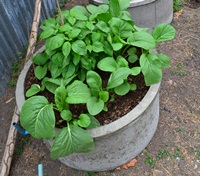 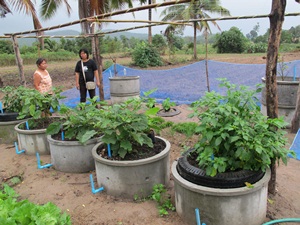 ภาพตัวอย่างของผลงานการศึกษาปลูกผักแบบประหยัดน้ำด้วยวิธีนวัตกรรมไส้ตะเกียง	คู่ขนานไปกับการศึกษาวิจัย ของมูลนิธิห้วยขาแข้ง จังหวัดอุทัยธานี มีประชาชนในเครือข่ายได้นำหลักการนี้ไปทำเอง พบว่า การใช้ Cement ring นั้นประสบผลสำเร็จในการตอบโจทย์เรื่องการใช้หลักการไส้ตะเกียงปลูกพืชผักที่สามารถประหยัดน้ำ ได้จริง และไม่จำเป็นต้องเสียเวลาคอยรดน้ำทุกวัน มีเวลาไปทำกิจกรรมอื่น เกษตรกรครอบครัวที่ลองปฏิบัติคู่ขนานไปกับการศึกษาวิจัยของมูลนิธิห้วยขาแข้งนี้เชื่อมั่นในข้อดี จึงตัดสินใจนำนวัตกรรมนี้ไปขยายปลูกพริกขายเป็นธุรกิจขนาดใหญ่ เกษตรกรท่านนี้สรุปว่า นอกจากประหยัดน้ำ ประหยัดเวลาแล้ว ในการลงทุนขนาดใหญ่นั้นไม่ต้องเสียค่าจ้างแรงงานมาดูแล มากำจัดวัชพืช หรือศัตรูพืชผักเหมือนระบบแปลงผักบนผิวดินแบบเดิมๆ เป็นการลดต้นทุนการผลิตได้มากทีเดียว	การใช้วงท่อซีเมนต์ หรือ Cement ring มีข้อจำกัดที่ มีน้ำหนักมาก เคลื่อนย้ายลำบาก แตกหักได้ และมีราคาค่อนข้างสูงในการลงทุนสำหรับเกษตรกรทั่วไป จึงมีความพยายามมองหาวัสดุที่จะมาแทน Cement ring ซึ่งพบว่า ยางรถยนต์ที่หมดอายุแล้ว มีกองเต็มร้านรับเปลี่ยนยางรถยนต์ ทั่วไปนั้น สามารถนำมาดัดแปลงเป็นภาชนะปลูกพืชผักด้วยนวัตกรรมนี้ได้ เกษตรกรรายนี้กล่าวว่า เขาตระเวนไปหายางรถยนต์เก่านับพันเส้น บางร้านยกให้ฟรีๆ บางร้านคิดราคาเส้นละ 20-50 บาท เขาจึงตัดสินใจกล้าลงทุน ใช้นวัตกรรมนี้โดยใช้ยางรถยนต์เก่าเป็นภาชนะปลูกพริก บนพื้นที่ 5 ไร่ ที่ อ.ลานสัก จ.อุทัยธานี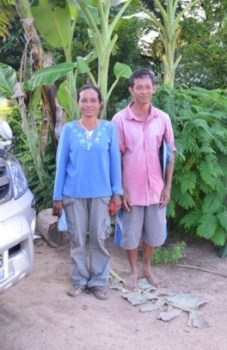 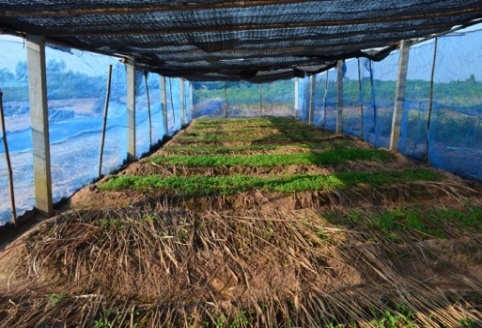 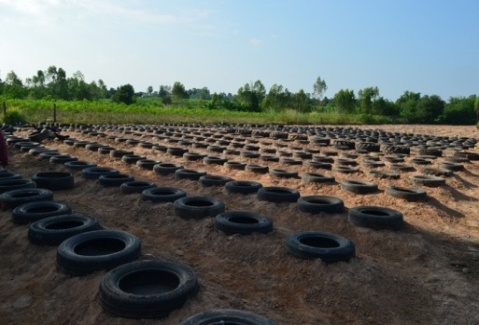 นายบุญโชคและภรรยา     แปลงเพาะกล้าพริกที่จะนำไปปลูก           แสดงการเริ่มพัฒนาแปลงสวนพริกผู้ตัดสินใจนำนวัตกรรม         โดยใช้นวัตกรรมไส้ตะเกียง              ที่ใช้นวัตกรรมไส้ตะเกียงกับยางรถยนต์นี้ไปปลูกพริกเชิงธุรกิจ               กับยางรถยนต์เก่าการดัดแปลงนวัตกรรมนี้ด้วย ยางรถยนต์ แทน Cement ring	ดังกล่าวแล้วว่านวัตกรรมปลูกพืชผักประหยัดน้ำด้วยระบบไส้ตะเกียงในภาชนะวงท่อซีเมนต์ หรือ Cement ring นั้นมีข้อจำกัด ที่เกษตรกรบางครอบครัวไม่สามารถทำเองได้ มีราคาค่อนข้างสูงในฐานะของชาวบ้าน มีน้ำหนักมากเคลื่อนย้ายลำบากและแตกหักได้ มูลนิธิห้วยขาแข้งก็พบว่าสามารถใช้ยางรถยนต์เก่ามาดัดแปลงตามหลักการนี้ สามารถทำได้ มีต้นทุนต่ำ ไม่แตกหัก เคลื่อนย้ายได้ง่าย สะดวก จึงเริ่มมีการพัฒนา ในขณะเดียวกันนายไพศาล ช่วงฉ่ำ นักวิจัยโครงการนี้ซึ่งพำนักอยู่ที่ จ.ขอนแก่น พบว่าที่ขอนแก่นและจังหวัดใกล้เคียงมีกลุ่มชาวบ้านทำธุรกิจนำยางรถยนต์เก่ามาดัดแปลงเป็นภาชนะเก็บขยะ ขายให้กับเทศบาลและองค์การบริหารส่วนตำบล โรงเรียน หมู่บ้านต่างๆ และผู้สนใจทั่วไป ทำธุรกิจนี้ในระบบครอบครัวและทำมานานมากกว่า 10 ปีแล้ว ขายดีมาก  ต่อมาได้ดัดแปลงเป็นภาชนะปลูกพืช เลี้ยงปลา นักวิจัยโครงการนี้เห็นแล้ว ทดลองนำยางรถยนต์ที่ดัดแปลงใช้ปลูกดอกไม้นำมาซ้อนกับยางรถยนต์ที่ดัดแปลงใช้เลี้ยงปลา และวางบนขาตั้งก็เป็นนวัตกรรมปลูกผักด้วยระบบไส้ตะเกียงได้ จึงนำมาทดลองที่บ้าน  และประสบผลสำเร็จ ดังต่อไปนี้ 	จากประสบการณ์ เราสามารถดัดแปลงหลักการนี้ไปได้มากมาย นวัตกรรมนี้เหมาะสมกับคนในเมืองที่ไม่มีที่ดินมากพอจะทำแปลงปลูกพืชผัก และเป็นคนที่มีงานประจำไม่ค่อยมีเวลา แต่ประสงค์อยากบริโภคพืชผักปลอดสารพิษ ก็สามารถปลูกผักบริโภคเองโดยใช้หลักการนวัตกรรมไส้ตะเกียง ท่านที่สนใจสามารถสอบถามประสบการณ์เพิ่มเติมได้ที่ มูลนิธิห้วยขาแข้ง เลขที่ 143/7 ถนนรักการดี ตำบลอุทัยใหม่ อำเภอเมือง จังหวัดอุทัยธานี 61000---------------------------1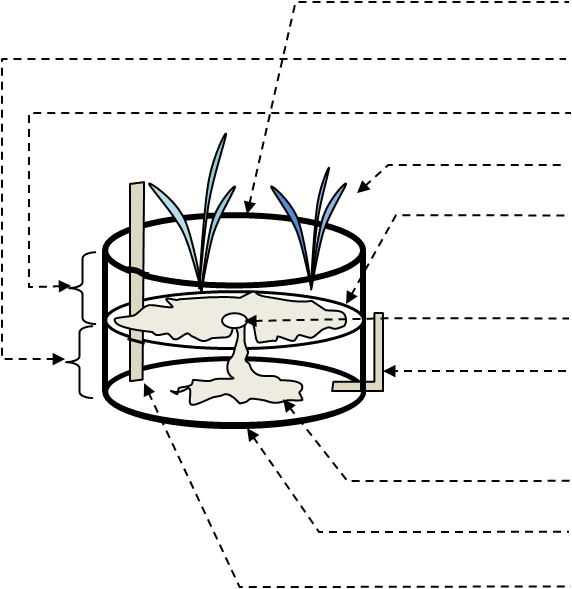 ถังซีเมนต์ หรือ Cement ring ขนาดสูง  40 ซม.  กว้าง  80 ซม  2พื้นที่ชั้นล่างของ Cement ring สำหรับใส่น้ำ3พื้นที่ชั้นบนของ Cement ring สำหรับใส่ดินปลูกพืชผัก4พืชผักที่เอามาปลูก5แผ่นปูนแบ่งชั้น ไม่เชื่อมตายตัวกับ Cement ring วางอยู่บนก้อนอิฐ (ไม่ได้ทำรูปก้อนอิฐรองแผ่นปูนนี้) สูงจากพื้น 18 ซม.6รูตรงกลางแผ่นปูนขนาด 4 นิ้วสำหรับใส่ผ้าทำ “ไส้ตะเกียง”7ท่อสำหรับวัดระดับน้ำใน Cement ring ขนาด 4 หุนหรือ 0.5 นิ้ว8เศษผ้าที่มีคุณสมบัติซึมซับน้ำได้ดี ทำหน้าที่เหมือนไส้ตะเกียง9แผ่นปูนรองก้น Cement ring ที่เชื่อมตายตัว10ท่อสำหรับเติมน้ำลงใน Cement ring ขนาด 4 หุนหรือ 0.5 นิ้วที่ภาพแสดงขั้นตอนภาพแสดงขั้นตอนอธิบายรายละเอียดของขั้นตอน1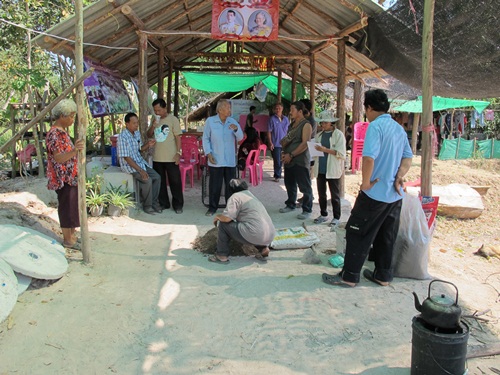 การเตรียมดินเพาะปลูก: ส่วนผสมของดินปลูกพืชคือ ปุ๋ยหมัก 2 ส่วน มูลวัวหรือมูลควาย      1 ส่วน มูลสุกร 1 ส่วน และมูลไก่ 1 ส่วน ที่ภาพแสดงขั้นตอนอธิบายรายละเอียดของขั้นตอนอธิบายรายละเอียดของขั้นตอนอธิบายรายละเอียดของขั้นตอนอธิบายรายละเอียดของขั้นตอน2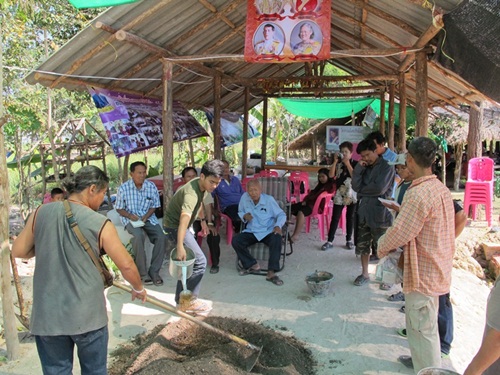 เพื่อให้ดินมีความอุดมสมบูรณ์มากขึ้น เจ้าพนักงานที่ดินแนะนำให้เอา พด.2 จำนวน 1 ซอง เทผสมน้ำ 20 ลิตร ใส่น้ำส้มควันไม้ เพื่อทำหน้าที่ป้องกันศัตรูพืช 2 ช้อนโต๊ะ ผสมให้เข้ากัน แล้วค่อยๆราดลงบนกองดิน เพื่อเพิ่มเติมความอุดมสมบูรณ์ของดินมากยิ่งขึ้น คลุกเคล้าให้เข้ากันดีทั้งหมด3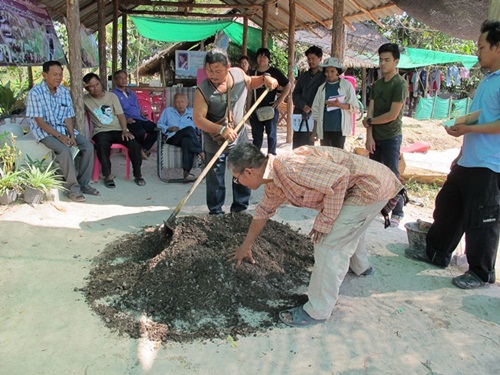 มีวิธีการทดสอบความพอดีของส่วนผสมและการคลุกเคล้าที่เข้ากันดีโดยใช้มือเราจับดิน กำดินขึ้นมาว่าหมาดพอดีหรือยัง โดยใช้วิธีกำดินนั้นให้แน่นแล้วเมื่อคลายมือออกแล้วมันค่อยๆแตกออกเป็นใช้ได้มีวิธีการทดสอบความพอดีของส่วนผสมและการคลุกเคล้าที่เข้ากันดีโดยใช้มือเราจับดิน กำดินขึ้นมาว่าหมาดพอดีหรือยัง โดยใช้วิธีกำดินนั้นให้แน่นแล้วเมื่อคลายมือออกแล้วมันค่อยๆแตกออกเป็นใช้ได้4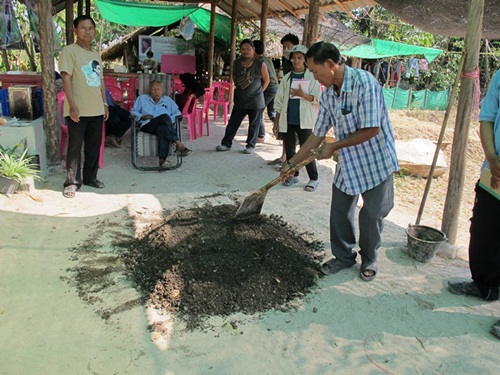 นักวิชาการอธิบายว่าในกรณีที่ทำการเพาะปลูกในพื้นที่ขนาดใหญ่ ควรหมักกองดินนี้ไว้โดยเอาถุงปุ๋ยเก่าๆหรือภาชนะอื่นๆมาปิดทิ้งไว้ 15 วัน แล้วทดสอบโดยการเอามือซุกเข้าไป หากยังร้อนอยู่ให้ กลับกองดินนั้นให้ทั่วแล้วหมักทิ้งไว้ต่อไป หากเอามือซุกแล้วไม่ร้อนก็สามารถเอาไปใช้เพาะปลูกพืชได้เลยนักวิชาการอธิบายว่าในกรณีที่ทำการเพาะปลูกในพื้นที่ขนาดใหญ่ ควรหมักกองดินนี้ไว้โดยเอาถุงปุ๋ยเก่าๆหรือภาชนะอื่นๆมาปิดทิ้งไว้ 15 วัน แล้วทดสอบโดยการเอามือซุกเข้าไป หากยังร้อนอยู่ให้ กลับกองดินนั้นให้ทั่วแล้วหมักทิ้งไว้ต่อไป หากเอามือซุกแล้วไม่ร้อนก็สามารถเอาไปใช้เพาะปลูกพืชได้เลยที่ภาพแสดงขั้นตอนอธิบายรายละเอียดของขั้นตอน1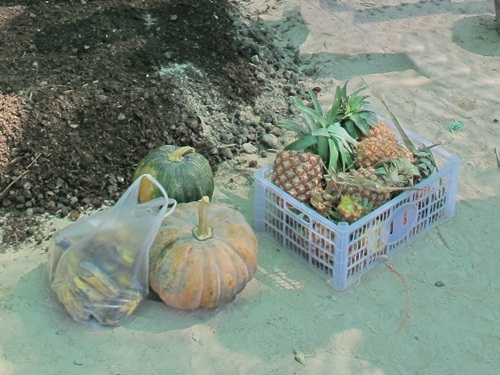 จัดหาผลไม้พื้นบ้านนานาชนิดมา คือ ฟักทอง กล้วยน้ำว้าสุกงอม สับปะรด มะละกอ หน่อกล้วย 2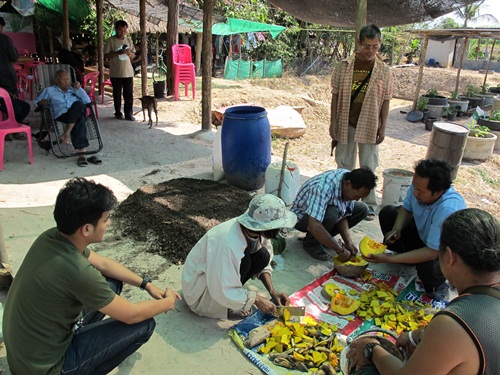 เอาผลไม้เหล่านี้มาผ่า หั่นเป็นชิ้นเล็กๆ เอามากองไว้ ผลไม้เหล่านี้ไม่ต้องปอกเปลือกกรณีฟักทอง สามารถเก็บเอาเมล็ดออกไปใช้เพื่อการขยายพันธุ์ต่อได้ ไม่ต้องเอามาใช้หมัก3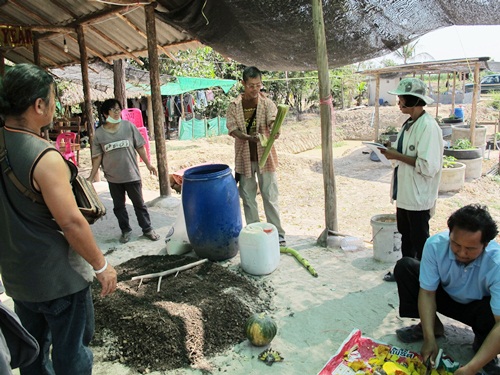 เอาถังน้ำ 200 ลิตรมาเตรียม เอาผลไม้ที่หั่นเป็นชิ้นเล็กๆนั้นตวงด้วยกระป๋องใส่ลงในถัง 200 ลิตร ในจำนวนที่เท่าๆกัน4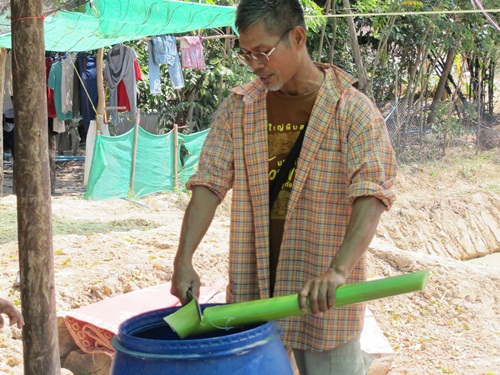 แล้วเอาหน่อกล้วยขนาดพอเหมาะตามภาพ หรือเอางวงกล้วยก็ได้ เอามาหั่นใส่ลงในถัง 200 ลิตรหน่อกล้วยมีสารที่มีคุณสมบัติเร่งราก ยืดยอดผัก ส่วนธาตุหลักๆสำหรับพืชนั้นมีอยู่ในผลไม้ มะละกอ ฟักทอง สับปะรดที่ภาพแสดงขั้นตอนอธิบายรายละเอียดของขั้นตอน5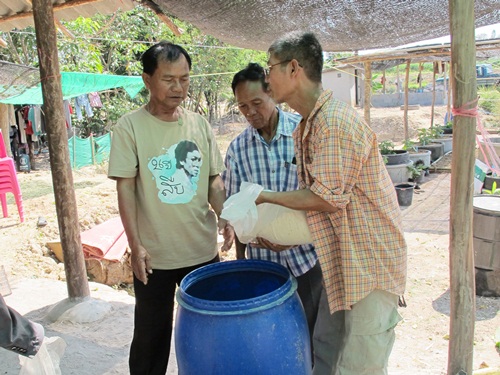 หลังจากนั้นเอารำข้าวมาใส่ในปริมาณ 5 กก. แล้วคนให้เข้ากัน6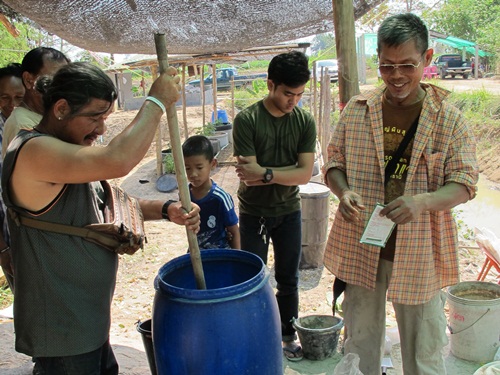 ใส่ สารเร่ง ซุปเปอร์ พด. 1-2 ซอง ใส่กากน้ำตาลประมาณ 5 ลิตร แล้วก็เอาไม้คนไปทางเดียวกันให้สารในถังเข้ากันดี น้ำหมักที่ได้จะมีคุณสมบัติเป็นฮอร์โมนบำรุงดอกและผล7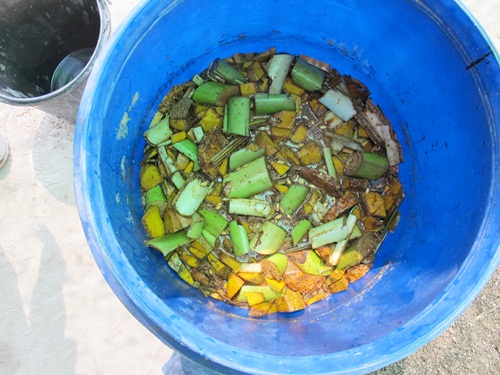 เติมน้ำลงไปเกือบเต็ม ที่ตั้งถังควรอยู่ในร่ม ไม่ควรตากแดด ทิ้งไว้ประมาณ 15 วัน ก็สามารถเอาไปใช้ได้ วิธีใช้ น้ำหมักจากผลไม้สุก 1 ช้อนโต๊ะต่อน้ำ 20 ลิตร เก็บไว้ใช้ได้นาน 3-4 เดือนที่ภาพแสดงขั้นตอนอธิบายรายละเอียดของขั้นตอน1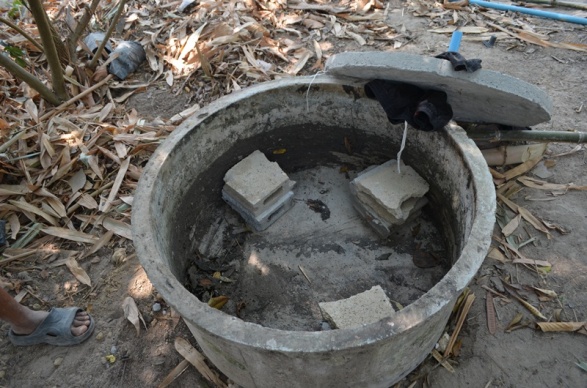 เตรียม Cement ring ที่มีขนาดความสูง 40 ซม. เส้นผ่าศูนย์กลาง 80 ซม. มีพื้นล่าง หรือแผ่นปูนรองพื้นล่างเชื่อมติดกับตัว Cement ring มีท่อระบายน้ำอยู่ด้านข้าง ขนาด 4 หุน หรือ 0.5 นิ้ว นำก้อนอิฐมาวางซ้อนสองชั้นสามจุดดังภาพ มีความสูง 18 ซม.เพื่อรองแผ่นซีเมนต์แบ่งชั้น2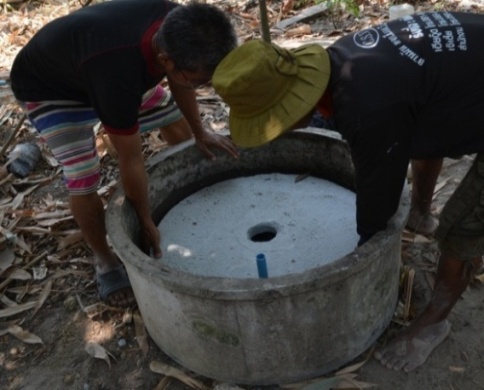 นำแผ่นซีเมนต์ที่ใช้แบ่งชั้น Cement ring วางลงบนก้อนอิฐที่วางสามจุด แผ่นซีเมนต์นี้มีรูตรงกลางขนาด 4 นิ้ว สำหรับใส่ผ้าทำ “ไส้ตะเกียง” และมีท่อสำหรับเติมน้ำลงชั้นล่างของ Cement ring ท่อนี้มีขนาด 4 หุน หรือ 0.5 นิ้ว3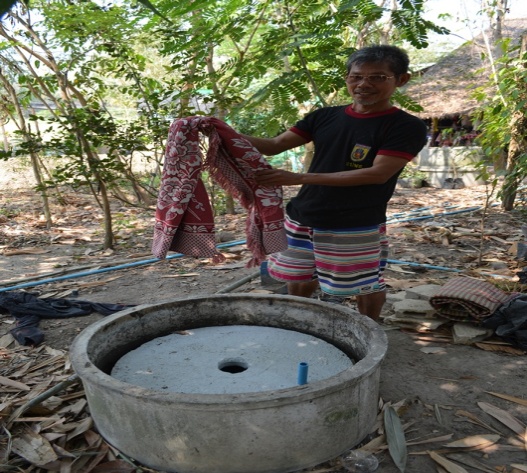 นำผ้าที่มีคุณสมบัติซึมซับน้ำดีมาใช้เป็นไส้ตะเกียง โดยการนำมาใส่ลงในรูตรงกลางแผ่นซีเมนต์ดังภาพ4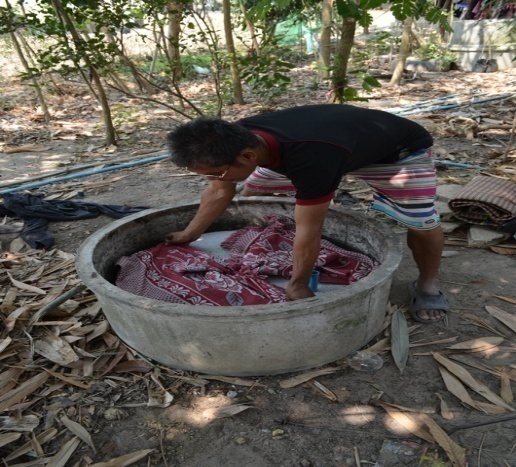 ผ้าที่นำมาทำไส้ตะเกียงนั้นต้องมีขนาดกว้างและยาวเพียงพอที่จะสอดลงเป็นไส้ตะเกียง แผ่ขยายจนทั่วทั้งแผนซีเมนต์ดังภาพ ทั้งนี้เพื่อให้ผ้าไส้ตะเกียงซึมซับน้ำขึ้นมาแล้วแผ่กระจายไปทั่วพื้นที่ชั้นแผ่นซีเมนต์ที่ภาพแสดงขั้นตอนอธิบายรายละเอียดของขั้นตอนอธิบายรายละเอียดของขั้นตอน5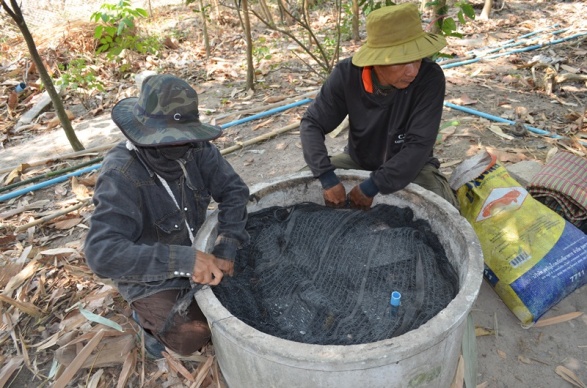 ในกรณีที่แผ่นซีเมนต์ชั้นบนตรงขอบรอบๆวงกลมไม่แนบสนิทกับวง Cement ring ก็สามารถเอาเศษผ้ามาอุดขอบโดยรอบให้แน่นเพื่อป้องกันมิให้มีช่องว่างระหว่างชั้น ทั้งนี้เพื่อกันมิให้ดินเพาะปลูกพืชตกหล่นลงไปชั้นล่าง 6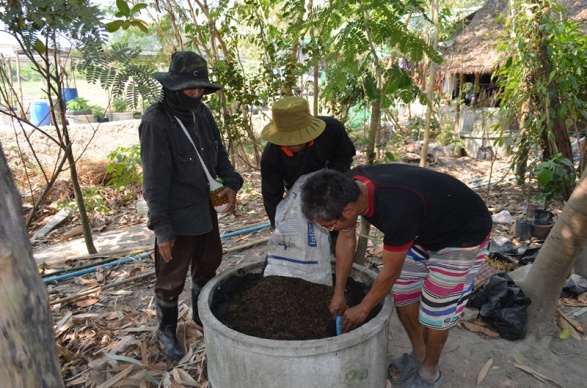 เอาดินที่ผสมปุ๋ยสำหรับปลูกพืช ซึ่งเตรียมเอาไว้ก่อนแล้วนั้นเอามาใส่ลงไปบนชั้นบนของ Cement ring ปริมาณดินที่ใส่ให้อยู่ในระดับต่ำกว่าขอบปาก Cement ring นิดหน่อย  การใส่ดินปลูกพืชนั้นพึงระมัดระวังมิให้ดินตกลงในท่อที่ใช้สำหรับเติมน้ำลงไปชั้นล่างของ Cement ring7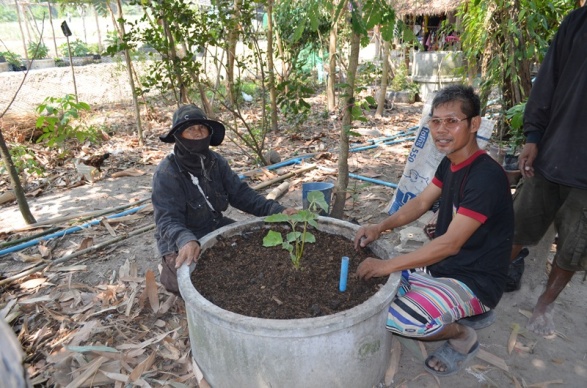 เกลี่ยดินให้ในระดับที่เหมาะสม แล้วนำกล้าพืชที่เตรียมเพาะกล้าไว้ก่อนแล้วนั้นมาลงปลูกในแปลง Cement ring นี้ได้เลยกล้าพืชที่เอามาปลูกนี้ควรมีอายุการเพาะกล้าประมาณ 1 สัปดาห์ การถอนกล้าควรกระทำอย่างระมัดระวังมิให้รากที่มีความอ่อนขาด8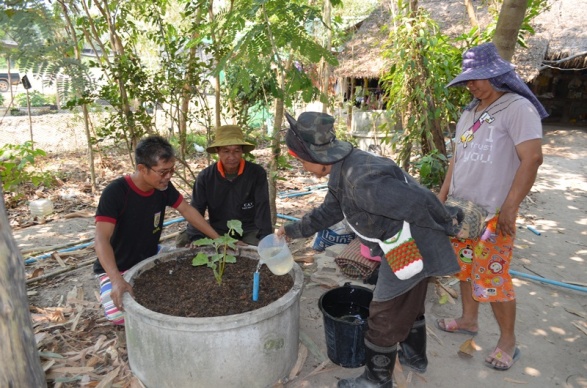 เติมน้ำลงใน Cement ring ตามท่อใส่น้ำดังภาพ หากทำการจดบันทึกว่าใส่น้ำไปปริมาณเท่าไหร่ ก็จะเป็นการศึกษาว่าในแต่ละช่วงเวลา พืชใช้น้ำไปในปริมาณเท่าไหร่ เป็นความรู้ที่ควรเรียนรู้น้ำที่ใส่หากเป็นน้ำผสมน้ำหมักชีวภาพ ก็ยิ่งดี อัตราที่ใช้คือ น้ำหมักชีวภาพ 2 ช้อนโต๊ะต่อน้ำ 20 ลิตรที่ภาพแสดงขั้นตอนอธิบายรายละเอียดของขั้นตอน1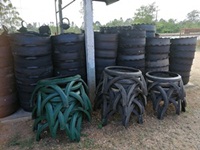 
แสดงตัวอย่างธุรกิจผลิตภาชนะต่างๆที่ทำจากยางรถยนต์เก่า ที่ขอนแก่น 2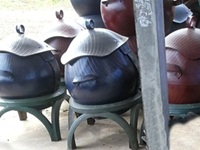 ผลผลิตหลักที่ทำมานานนับสิบปีคือ ถังเก็บขยะ ที่ผลิตส่งเทศบาล องค์การบริหารส่วนตำบล โรงเรียน และผู้สนใจทั่วไปทั่วภาคอีสานที่ภาพแสดงขั้นตอนอธิบายรายละเอียดของขั้นตอนอธิบายรายละเอียดของขั้นตอน3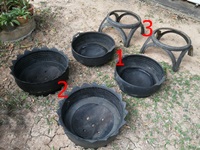 เราสามารถดัดแปลงมาใช้ปลูกผักตามหลักการไส้ตะเกียงได้ คือภาชนะที่ใส่น้ำภาชนะที่ใส่ดินร่วนปลูกผักโดยติดตั้งไส้ตะเกียงก่อนขาตั้ง ส่วนนี้ไม่มีก็ได้แต่การมีช่วยให้ภาชนะไม่สัมผัสพื้นดิน ช่วยป้องกันแมลงหรือศัตรูพืชได้ส่วนหนึ่งเราสามารถดัดแปลงมาใช้ปลูกผักตามหลักการไส้ตะเกียงได้ คือภาชนะที่ใส่น้ำภาชนะที่ใส่ดินร่วนปลูกผักโดยติดตั้งไส้ตะเกียงก่อนขาตั้ง ส่วนนี้ไม่มีก็ได้แต่การมีช่วยให้ภาชนะไม่สัมผัสพื้นดิน ช่วยป้องกันแมลงหรือศัตรูพืชได้ส่วนหนึ่ง4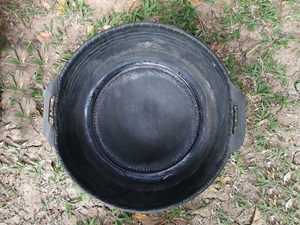 แสดงภาชนะส่วนที่ใส่น้ำ ผู้ผลิตได้พัฒนายางรถยนต์เก่าให้สามารถใส่น้ำได้ไม่รั่วซึมแสดงภาชนะส่วนที่ใส่น้ำ ผู้ผลิตได้พัฒนายางรถยนต์เก่าให้สามารถใส่น้ำได้ไม่รั่วซึม5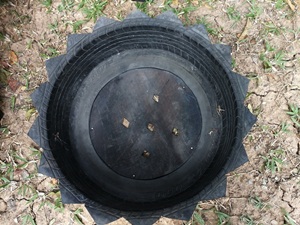 แสดงภาชนะส่วนที่จะติดตั้งไส้ตะเกียงตรงพื้นส่วนกลางที่ถูกเจาะรูไว้ และเป็นภาชนะใส่ดินปลูกผักแสดงภาชนะส่วนที่จะติดตั้งไส้ตะเกียงตรงพื้นส่วนกลางที่ถูกเจาะรูไว้ และเป็นภาชนะใส่ดินปลูกผัก6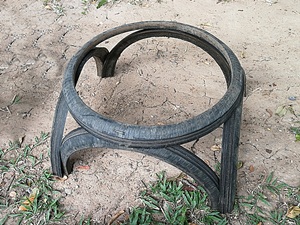 ขาตั้งใช้เป็นฐานรองภาชนะใส่น้ำและภาชนะส่วนที่ทำไส้ตะเกียงและใส่ดินปลูกผัก การมีขาตั้งอาจจะเหมาะกับผู้สูงอายุที่ไม่ต้องก้มลงมากนัก และการยกภาชนะปลูกผักให้สูงพ้นพื้นดิน เป็นการลดโอกาสของศัตรูที่มากัดกิน ทำลายผักที่ปลูกได้ ที่ภาพแสดงขั้นตอนอธิบายรายละเอียดของขั้นตอนอธิบายรายละเอียดของขั้นตอน7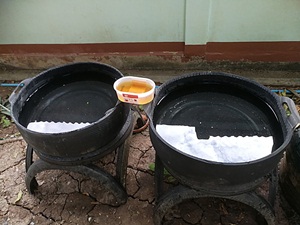 ใส่น้ำที่เป็นปัจจัยสำคัญสำหรับการปลูกพืช ภาชนะที่ใส่น้ำนี้มีปริมาณน้ำมากพอที่รากพืชสามารถดูดเอาไปใช้ได้ในเวลาที่นานโดยไม่จำเป็นต้องรดน้ำทุกวันน้ำที่บรรจุส่วนนี้ควรนำน้ำหมักชีวภาพมาผสมในอัตราส่วน น้ำ 20 ลิตร ต่อน้ำหมักชีวภาพ 1-2 ช้อนโต๊ะ 8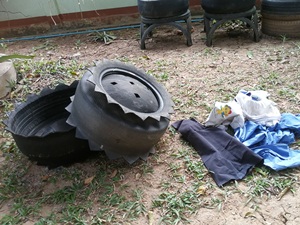 แสดงให้เห็นก้นภาชนะที่ใส่ดินปลูกพืชจะมีรูใส่ผ้าเป็นไส้ตะเกียงภาพนี้เป็นแบบเดิมๆที่ผลิตมาเพื่อวัตถุประสงค์ปลูกผักแบบปกติ รูที่ก้นภาชนะทำมาเพื่อให้น้ำส่วนเกินถูกระบายออกไปได้อนาคตอาจจะพัฒนารูที่เหมาะสมกับการใช้ใส่ไส้ตะเกียงเพื่อการปลูกผักแบบประหยัดน้ำ9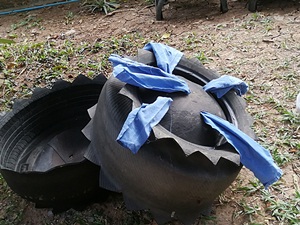 แสดงให้เห็นไส้ตะเกียงที่เอาเศษผ้ามาสอดใส่ตรงรูที่ก้นภาชนะส่วนนี้  ไส้ตะเกียงควรมีความยาวเพียงพอในกรณีที่น้ำในภาชนะใส่น้ำลดลง ไส้ตะเกียงก็ยาวเพียงพอที่จะซึมซับน้ำขึ้นไปได้10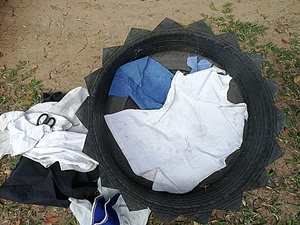 เมื่อใส่ไส้ตะเกียงแล้วส่วนก้นด้านในของภาชนะนี้เราก็เอาเศษผ้ามาปูทับให้เต็มพื้นที่ วัตถุประสงค์เพื่อให้น้ำที่ซึมขึ้นมาตามไส้ตะเกียงนั้นได้แพร่กระจายไปทั่วส่วนล่างสุดของภาชนะที่ใส่ดินและปลูกผักที่ภาพแสดงขั้นตอนอธิบายรายละเอียดของขั้นตอนอธิบายรายละเอียดของขั้นตอน11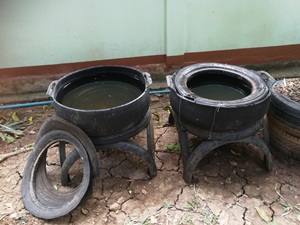 เนื่องจากการดัดแปลงยางรถยนต์มาใช้เป็นนวัตกรรมปลูกผักแบบประหยัดน้ำนั้น ไม่ได้ออกแบบมาโดยเฉพาะ จึงมีลักษณะขาด-เกิน คือเมื่อเอาภาชนะส่วนที่ใส่ดินปลูกผักที่มีไส้ตะเกียงวางลงบนภาชนะใส่น้ำ จะจมลงมากเกินไป จึงแก้ปัญหาโดย นำชิ้นส่วนดังรูปมาวางลงบนปากภาชนะใส่น้ำแล้วเอาลวดมัดให้แข็งแรงก่อนนำภาชนะใส่ดินปลูกผักวางข้างบน 12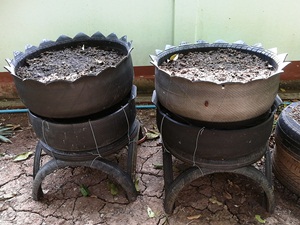 นี่คือภาพที่แสดงความพร้อมที่จะเอากล้าผักมาปลูกแล้ว ย้ำเตือนว่าเมื่อเตรียมทุกอย่างเสร็จสิ้นดังภาพ ยังไม่ควรย้ายกล้าผักมาปลูกทันที ควรทิ้งไว้ 1-2 วันเพื่อให้ระบบไส้ตะเกียงทำหน้าที่ซึมซับน้ำขึ้นมาจนเราสังเกตที่ผิวดินตรงปากภาชนะได้ว่ามีความชื้นเกิดขึ้น จึงย้ายกล้าผักมาปลูกได้13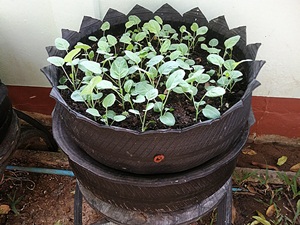 นี่คือภาพแสดงผักที่ย้ายจากแปลงเพาะกล้ามาปลูกในภาชนะนี้ และมีอายุประมาณ 1สัปดาห์ กำลังเติบโตโดยไม่ต้องรดน้ำเลย และจะไม่จำเป็นต้องรดน้ำเพราะน้ำในภาชนะใส่น้ำนั้นมีปริมาณมากเพียงพอจนเราเก็บผักบริโภคจนหมดสิ้น ข้อพึงระวังคืออาจจะมีศัตรูพืชเช่น แมลงกัดกินใบมาในช่วงเวลากลางคืน ส่วนหอยทากไม่สามารถขึ้นไปได้